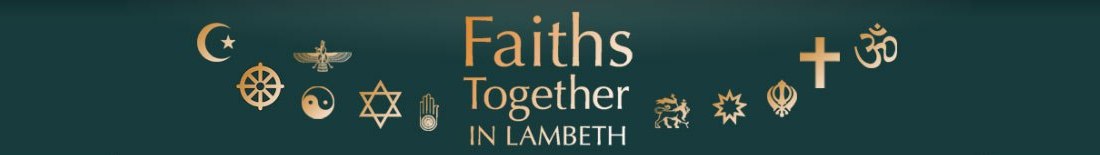 Join us for theLambeth Inter Faith Walk 2017Saturday 16th SeptemberA walk through north Brixton and Kennington in which we will visit 5 places of worship. between 10 am and 3 pm.Approximate timings:10.00	Mostyn Road Methodist Church, Mostyn Road, SW9 6PH                                    10.45	North Brixton Islamic Centre, Brixton Road,   SW9 6AT                        11.45       	St John the Divine Church of England, Vassall Road, SW9 6JA12.45	Holy Redeemer Church (Scalabrini Centre),  													Brixton Road,  SW9 6BU14.00	Jamyang Buddhist Centre, 43 Renfrew Rd,  SE11 4NA (where packed lunches can be eaten in the garden from 14.30)We are all requested to dress modestly and be prepared to cover heads and remove footwear.More information obtainable from 07889 221 847 or ftil@hotmail.co.uk